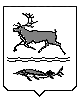 МУНИЦИПАЛЬНОЕ ОБРАЗОВАНИЕСЕЛЬСКОЕ ПОСЕЛЕНИЕ КАРАУЛТАЙМЫРСКОГО ДОЛГАНО-НЕНЕЦКОГО МУНИЦИПАЛЬНОГО РАЙОНАКРАСНОЯРСКОГО КРАЯАДМИНИСТРАЦИЯП О С Т А Н О В Л Е Н И Еот 30 декабря 2021 года № 43- ПНа основании Федерального  закона  от  6 октября 2003 года № 131-ФЗ «Об общих принципах организации местного самоуправления в Российской Федерации», Бюджетного кодекса Российской Федерации, Закона Красноярского края от 15 октября 2015 года № 9-3724 «О закреплении вопросов местного значения за сельскими поселениями Красноярского края», Устава муниципального образования сельское поселение Караул Таймырского Долгано-Ненецкого муниципального района Красноярского края, Решений Караульского сельского Совета депутатов от 29 ноября 2019 года № 1038 «Об утверждении Соглашения о передаче осуществления части полномочий органов местного самоуправления Таймырского Долгано-Ненецкого муниципального района Красноярского края органам местного самоуправления сельского поселения Караул по созданию условий для предоставления транспортных услуг населению и организации транспортного обслуживания населения в границах поселения», Решения Караульского сельского Совета депутатов от 11 декабря 2020 года № 1090 «Об утверждении бюджета поселения на 2021 год и плановый период 2022-2023 годы», Порядка разработки, утверждения и реализации муниципальных программ на территории муниципального образования «Сельское поселение Караул», утвержденного Постановлением Администрации сельского поселения Караул 11 ноября 2019 года № 60-П,  Администрация сельского поселения КараулПОСТАНОВЛЯЕТ:1. Внести в муниципальную программу «Развитие управления и распоряжение муниципальным имуществом на 2018-2023 годы», утвержденную Постановлением Администрации сельского поселения Караул от 17 ноября 2017 года № 73-П следующие изменения:а) строку «Объемы и источники финансирования муниципальной программы» изложить в следующей редакции:б) раздел 5. Информация о ресурсном обеспечении муниципальной программы изложить в следующей редакции:«Раздел 5. Информация о ресурсном обеспечении муниципальной программыОбщий объем финансирования программы на 2018-2023 годы составляет 41 319,30 тыс. руб., из них средства местного бюджета – 41 319,30 тыс. руб.Объем финансирования по годам:2018 год – 20 247,01 тыс. руб.2019 год – 5 578,86 тыс. руб.2020 год – 7 231,54 тыс. руб.2021 год – 8 261,89 тыс.руб.2022 год – 0,00 тыс.руб.2023 год – 0,00 тыс.руб.».в) Приложение № 2 к Паспорту программы изложить в следующей редакции:г) Приложение № 3 к Паспорту программы изложить в следующей редакции:».2. Настоящее Постановление подлежит официальному опубликованию в информационном вестнике «Усть – Енисеец» и размещению на официальном сайте муниципального образования сельское поселение Караул Таймырского Долгано – Ненецкого муниципального района Красноярского края.3. Настоящее Постановление вступает в силу в день, следующий за днем его официального опубликования и распространяется на правоотношения, возникшие с 16 декабря 2021 года. 4. Контроль за исполнением настоящего Постановления оставляю за собой.Временно исполняющая полномочия Главы сельского поселения Караул                                                                 Н.Б. ГуринаО внесении изменений в Постановление Администрации сельского поселения Караул от 17 ноября 2017 года № 73-П «Об утверждении муниципальной программы «Развитие управления и распоряжение муниципальным имуществом на 2018-2023 годы»Объемы и источники финансирования муниципальной программы Бюджет сельского поселения Всего   - 41 319 306,70 рублей, в том числе по годам:2018 год – 20 247 011,41 рублей:Бюджет муниципального образования сельское поселение Караул Таймырского Долгано – Ненецкого муниципального района Красноярского края -  20 247 011,41 рублей;2019 год – 5 578 860,25 рублей:Бюджет муниципального образования сельское поселение Караул Таймырского Долгано – Ненецкого муниципального района Красноярского края -  5 578 860,25 рублей;2020 год – 7 231 543,00 рубля:Бюджет муниципального образования сельское поселение Караул Таймырского Долгано – Ненецкого муниципального района Красноярского края - 7 231 543,00 рубля;2021 год – 8 261 892,04 рубля:Бюджет муниципального образования сельское поселение Караул Таймырского Долгано – Ненецкого муниципального района Красноярского края – 8 261 892,04 рубля;2022 год – 0,00 рублей:Бюджет муниципального образования сельское поселение Караул Таймырского Долгано – Ненецкого муниципального района Красноярского края -0,00 рублей;2023 год – 0,00 рублей:Бюджет муниципального образования сельское поселение Караул Таймырского Долгано – Ненецкого муниципального района Красноярского края -0,00 рублей;Районный бюджет – 0,00 рублей.«Приложение №2 к Паспорту муниципальной программы "Развитие управления и распоряжение муниципальным имуществом на 2018-2023 годы"«Приложение №2 к Паспорту муниципальной программы "Развитие управления и распоряжение муниципальным имуществом на 2018-2023 годы"«Приложение №2 к Паспорту муниципальной программы "Развитие управления и распоряжение муниципальным имуществом на 2018-2023 годы"«Приложение №2 к Паспорту муниципальной программы "Развитие управления и распоряжение муниципальным имуществом на 2018-2023 годы"«Приложение №2 к Паспорту муниципальной программы "Развитие управления и распоряжение муниципальным имуществом на 2018-2023 годы"«Приложение №2 к Паспорту муниципальной программы "Развитие управления и распоряжение муниципальным имуществом на 2018-2023 годы"«Приложение №2 к Паспорту муниципальной программы "Развитие управления и распоряжение муниципальным имуществом на 2018-2023 годы"«Приложение №2 к Паспорту муниципальной программы "Развитие управления и распоряжение муниципальным имуществом на 2018-2023 годы"«Приложение №2 к Паспорту муниципальной программы "Развитие управления и распоряжение муниципальным имуществом на 2018-2023 годы"Перечень мероприятий муниципальной программы (подпрограммы)Перечень мероприятий муниципальной программы (подпрограммы)Перечень мероприятий муниципальной программы (подпрограммы)Перечень мероприятий муниципальной программы (подпрограммы)Перечень мероприятий муниципальной программы (подпрограммы)Перечень мероприятий муниципальной программы (подпрограммы)Перечень мероприятий муниципальной программы (подпрограммы)Перечень мероприятий муниципальной программы (подпрограммы)Перечень мероприятий муниципальной программы (подпрограммы)Перечень мероприятий муниципальной программы (подпрограммы)Перечень мероприятий муниципальной программы (подпрограммы)Перечень мероприятий муниципальной программы (подпрограммы)Перечень мероприятий муниципальной программы (подпрограммы)Перечень мероприятий муниципальной программы (подпрограммы)Перечень мероприятий муниципальной программы (подпрограммы)Перечень мероприятий муниципальной программы (подпрограммы)Перечень мероприятий муниципальной программы (подпрограммы)Перечень мероприятий муниципальной программы (подпрограммы)Перечень мероприятий муниципальной программы (подпрограммы)Перечень мероприятий муниципальной программы (подпрограммы)Перечень мероприятий муниципальной программы (подпрограммы)Перечень мероприятий муниципальной программы (подпрограммы)Перечень мероприятий муниципальной программы (подпрограммы)Перечень мероприятий муниципальной программы (подпрограммы)Перечень мероприятий муниципальной программы (подпрограммы)Перечень мероприятий муниципальной программы (подпрограммы)Перечень мероприятий муниципальной программы (подпрограммы)Перечень мероприятий муниципальной программы (подпрограммы)Перечень мероприятий муниципальной программы (подпрограммы)Перечень мероприятий муниципальной программы (подпрограммы)Наименование мероприятийЗаказчикИсполнительОбъемы финансирования (руб.)Объемы финансирования (руб.)Объемы финансирования (руб.)Объемы финансирования (руб.)Объемы финансирования (руб.)Объемы финансирования (руб.)Объемы финансирования (руб.)Объемы финансирования (руб.)Объемы финансирования (руб.)Объемы финансирования (руб.)Объемы финансирования (руб.)Объемы финансирования (руб.)Объемы финансирования (руб.)Объемы финансирования (руб.)Объемы финансирования (руб.)Объемы финансирования (руб.)Объемы финансирования (руб.)Объемы финансирования (руб.)Объемы финансирования (руб.)Объемы финансирования (руб.)Объемы финансирования (руб.)Объемы финансирования (руб.)Объемы финансирования (руб.)Объемы финансирования (руб.)Объемы финансирования (руб.)Объемы финансирования (руб.)Объемы финансирования (руб.)Наименование мероприятийЗаказчикИсполнитель2018 год2018 год2018 год2018 год2019 год2019 год2019 год2019 год2019 год2020 год2020 год2020 год2020 год2021 год2021 год2021 год2021 год2021 год2022 год2022 год2022 год2022 год2022 год2023 год2023 год2023 год2023 годНаименование мероприятийЗаказчикИсполнительВсегоКБРБМБВсегоКБРБМБВсегоВсегоКБРБМБМБВсегоКБРБМБВсегоКБРБМБВсегоВсегоКБРБМБПриобретение и доставка строительных материалов для осуществления ремонта объектов муниципальной собственностиАдминистрация сельского поселения КараулАдминистрация сельского поселения Караул4 304 344,450,00,04 304 344,451 065 128,890,00,01 065 128,895 677 212,375 677 212,370,00,05 677 212,375 677 212,376 363 315,200,00,06 363 315,200,00,00,00,00,00,00,00,00,0Расходы на ремонтные работы с подрядными организациями и по оплате договоров гражданско – правового характера на выполнение работ и оказания услуг.Администрация сельского поселения КараулАдминистрация сельского поселения Караул1 344 547,010,00,01 344 547,014 048 072,360,00,04 048 072,361 168 287,631 168 287,630,00,01 168 287,631 168 287,631 542 553,900,00,01 542 553,900,00,00,00,00,00,00,00,00,0Реализация полномочий органов местного самоуправления Таймырского Долгано-Ненецкого муниципального района по утверждению генеральных планов поселения, правил землепользования и застройки, утверждению подготовленной на основе генеральных планов поселения документации по планировке территории, выдаче разрешений на строительство (за исключением случаев, предусмотренных Градостроительным кодексом Российской Федерации, иными федеральными законами), разрешений на ввод объектов в эксплуатацию при осуществлении строительства, реконструкции объектов капитального строительства, расположенных на территории поселения, утверждению местных нормативов градостроительного проектирования поселений, резервированию земель и изъятию земельных участков в границах поселения для муниципальных нужд, осуществлению муниципального земельного контроля в границах поселения, осуществлению в случаях, предусмотренных Градостроительным кодексом Российской Федерации, осмотров зданий, сооружений и выдаче рекомендаций об устранении выявленных в ходе таких осмотров нарушений в соответствии с заключенными соглашениямиАдминистрация сельского поселения КараулАдминистрация сельского поселения Караул152 348,750,0152 348,750,00,00,00,00,00,00,00,00,00,00,00,00,00,00,00,00,00,00,00,00,00,00,00,0Расходы на реализацию соглашений о передаче органам местного самоуправления сельских поселений отдельных  полномочий органов местного самоуправления Таймырского Долгано-Ненецкого муниципального района, предусмотренных п. 20 ст. 14 Федерального закона от 06.10.2003 №131-ФЗ «Об общих принципах организации местного самоуправления в Российской Федерации».Администрация сельского поселения КараулАдминистрация сельского поселения Караул0,00,00,00,0375 659,000,0375 659,000,082 043,0082 043,000,082 043,000,00,0121 022,940,00,0121 022,940,000,00,00,000,00,00,00,00,0Приобретение квартиры № 1 в п. Усть – Порт для предоставления служебного жильяАдминистрация сельского поселения КараулАдминистрация сельского поселения Караул1945 740,800,00,01945 740,800,00,00,00,00,00,00,00,00,00,00,00,00,00,00,00,00,00,00,00,00,00,00,0Приобретение квартиры № 2 в п. Усть – Порт для предоставления служебного жильяАдминистрация сельского поселения КараулАдминистрация сельского поселения Караул1140 724,800,00,01140 724,800,00,00,00,00,00,00,00,00,00,00,00,00,00,00,00,00,00,00,00,00,00,00,0Приобретение квартиры № 3 в п. Усть – Порт для предоставления служебного жильяАдминистрация сельского поселения КараулАдминистрация сельского поселения Караул729 652,800,00,0729 652,800,00,00,00,00,00,00,00,00,00,00,00,00,00,00,00,00,00,00,00,00,00,00,0Приобретение квартиры № 4 в п. Усть – Порт для предоставления служебного жильяАдминистрация сельского поселения КараулАдминистрация сельского поселения Караул729 652,800,00,0729 652,800,00,00,00,00,00,00,00,00,00,00,00,00,00,00,00,00,00,00,00,00,00,00,0Приобретение административного здания с пунктом полиции в п. Тухард сельского поселения КараулАдминистрация сельского поселения КараулАдминистрация сельского поселения Караул9900 000,00,00,09900 000,00,00,00,00,00,00,00,00,00,00,00,00,00,00,00,00,00,00,00,00,00,00,00,0Межевание и проведение кадастровых работ по земельным участкам, находящимся на территории сельского поселения КараулАдминистрация сельского поселения КараулАдминистрация сельского поселения Караул0,00,00,00,090 000,00,00,090 000,0304 000,0304 000,00,00,0304 000,0304 000,0126 000,00,00,0126 000,00,00,00,00,00,00,00,00,00,0Расходы на выполнение кадастровых и изыскательских работАдминистрация сельского поселения КараулАдминистрация сельского поселения Караул0,000,00,00,00,00,00,00,00,00,00,00,00,00,0110 000,000,00,0110 000,000,00,00,00,00,00,00,00,00,0«Приложение №3 к Паспорту муниципальной программы "Развитие управления и распоряжение муниципальным имуществом на 2018-2023 годы"«Приложение №3 к Паспорту муниципальной программы "Развитие управления и распоряжение муниципальным имуществом на 2018-2023 годы"«Приложение №3 к Паспорту муниципальной программы "Развитие управления и распоряжение муниципальным имуществом на 2018-2023 годы"«Приложение №3 к Паспорту муниципальной программы "Развитие управления и распоряжение муниципальным имуществом на 2018-2023 годы"«Приложение №3 к Паспорту муниципальной программы "Развитие управления и распоряжение муниципальным имуществом на 2018-2023 годы"«Приложение №3 к Паспорту муниципальной программы "Развитие управления и распоряжение муниципальным имуществом на 2018-2023 годы"«Приложение №3 к Паспорту муниципальной программы "Развитие управления и распоряжение муниципальным имуществом на 2018-2023 годы"Ресурсное обеспечение реализации муниципальной программы "Развитие управления и распоряжение муниципальным имуществом на 2018-2023 годы"Ресурсное обеспечение реализации муниципальной программы "Развитие управления и распоряжение муниципальным имуществом на 2018-2023 годы"Ресурсное обеспечение реализации муниципальной программы "Развитие управления и распоряжение муниципальным имуществом на 2018-2023 годы"Ресурсное обеспечение реализации муниципальной программы "Развитие управления и распоряжение муниципальным имуществом на 2018-2023 годы"Ресурсное обеспечение реализации муниципальной программы "Развитие управления и распоряжение муниципальным имуществом на 2018-2023 годы"Ресурсное обеспечение реализации муниципальной программы "Развитие управления и распоряжение муниципальным имуществом на 2018-2023 годы"Ресурсное обеспечение реализации муниципальной программы "Развитие управления и распоряжение муниципальным имуществом на 2018-2023 годы"Ресурсное обеспечение реализации муниципальной программы "Развитие управления и распоряжение муниципальным имуществом на 2018-2023 годы"Ресурсное обеспечение реализации муниципальной программы "Развитие управления и распоряжение муниципальным имуществом на 2018-2023 годы"Наименование муниципальной программы, (подпрограммы)Источник финансированияВсегоОбъемы финансирования, руб.Объемы финансирования, руб.Объемы финансирования, руб.Объемы финансирования, руб.Объемы финансирования, руб.Объемы финансирования, руб.Наименование муниципальной программы, (подпрограммы)Источник финансированияВсего201820192020202120222023"Развитие управления и распоряжение муниципальным имуществом на 2018-2023 годы"Всего: 41 319 306,7020 247 011,415 578 860,257 231 543,008 261 892,040,000,00"Развитие управления и распоряжение муниципальным имуществом на 2018-2023 годы"в том числе: 0,00"Развитие управления и распоряжение муниципальным имуществом на 2018-2023 годы"федеральный бюджет 0,000,000,000,000,000,000,00"Развитие управления и распоряжение муниципальным имуществом на 2018-2023 годы"краевой бюджет 0,000,000,000,000,000,000,00"Развитие управления и распоряжение муниципальным имуществом на 2018-2023 годы"районный  бюджет0,000,000,000,000,000,000,00"Развитие управления и распоряжение муниципальным имуществом на 2018-2023 годы"бюджет сельского поселения Караул41 319 306,7020 247 011,415 578 860,257 231 543,008 261 892,040,000,00"Развитие управления и распоряжение муниципальным имуществом на 2018-2023 годы"внебюджетные  источники 0,000,000,000,000,000,000,00Приобретение и доставка строительных материалов для осуществления ремонта объектов муниципальной собственностиВсего: 17 409 000,914 304 344,451 065 128,895 677 212,376 362 315,200,000,00Приобретение и доставка строительных материалов для осуществления ремонта объектов муниципальной собственностив том числе: 0,00Приобретение и доставка строительных материалов для осуществления ремонта объектов муниципальной собственностифедеральный бюджет 0,000,000,000,000,000,000,00Приобретение и доставка строительных материалов для осуществления ремонта объектов муниципальной собственностикраевой бюджет  0,000,000,000,000,000,000,00Приобретение и доставка строительных материалов для осуществления ремонта объектов муниципальной собственностирайонный бюджет0,000,000,000,000,000,000,00Приобретение и доставка строительных материалов для осуществления ремонта объектов муниципальной собственностибюджет сельского поселения Караул17 409 000,914 304 344,451 065 128,895 677 212,376 362 315,200,000,00Приобретение и доставка строительных материалов для осуществления ремонта объектов муниципальной собственностивнебюджетные  источники                 0,000,000,000,000,000,000,00Расходы на ремонтные работы с подрядными организациями и по оплате договоров гражданско – правового характера на выполнение работ и оказания услуг.Всего:                    8 103 460,901 344 547,014 048 072,361 168 287,631 542 553,900,000,00Расходы на ремонтные работы с подрядными организациями и по оплате договоров гражданско – правового характера на выполнение работ и оказания услуг.в том числе:             0,00Расходы на ремонтные работы с подрядными организациями и по оплате договоров гражданско – правового характера на выполнение работ и оказания услуг.федеральный бюджет 0,000,000,000,000,000,000,00Расходы на ремонтные работы с подрядными организациями и по оплате договоров гражданско – правового характера на выполнение работ и оказания услуг.краевой бюджет           0,000,000,000,000,000,000,00Расходы на ремонтные работы с подрядными организациями и по оплате договоров гражданско – правового характера на выполнение работ и оказания услуг.районный  бюджет0,000,000,000,000,000,000,00Расходы на ремонтные работы с подрядными организациями и по оплате договоров гражданско – правового характера на выполнение работ и оказания услуг.бюджет сельского поселения Караул8 103 460,901 344 547,014 048 072,361 168 287,631 542 553,900,000,00Расходы на ремонтные работы с подрядными организациями и по оплате договоров гражданско – правового характера на выполнение работ и оказания услуг.внебюджетные  источники                 0,000,000,000,000,000,000,00Реализация полномочий органов местного самоуправления Таймырского Долгано-Ненецкого муниципального района по утверждению генеральных планов поселения, правил землепользования и застройки, утверждению подготовленной на основе генеральных планов поселения документации по планировке территории, выдаче разрешений на строительство (за исключением случаев, предусмотренных Градостроительным кодексом Российской Федерации, иными федеральными законами), разрешений на ввод объектов в эксплуатацию при осуществлении строительства, реконструкции объектов капитального строительства, расположенных на территории поселения, утверждению местных нормативов градостроительного проектирования поселений, резервированию земель и изъятию земельных участков в границах поселения для муниципальных нужд, осуществлению муниципального земельного контроля в границах поселения, осуществлению в случаях, предусмотренных Градостроительным кодексом Российской Федерации, осмотров зданий, сооружений и выдаче рекомендаций об устранении выявленных в ходе таких осмотров нарушений в соответствии с заключенными соглашениямиВсего:                    152 348,75152 348,750,000,000,000,000,00Реализация полномочий органов местного самоуправления Таймырского Долгано-Ненецкого муниципального района по утверждению генеральных планов поселения, правил землепользования и застройки, утверждению подготовленной на основе генеральных планов поселения документации по планировке территории, выдаче разрешений на строительство (за исключением случаев, предусмотренных Градостроительным кодексом Российской Федерации, иными федеральными законами), разрешений на ввод объектов в эксплуатацию при осуществлении строительства, реконструкции объектов капитального строительства, расположенных на территории поселения, утверждению местных нормативов градостроительного проектирования поселений, резервированию земель и изъятию земельных участков в границах поселения для муниципальных нужд, осуществлению муниципального земельного контроля в границах поселения, осуществлению в случаях, предусмотренных Градостроительным кодексом Российской Федерации, осмотров зданий, сооружений и выдаче рекомендаций об устранении выявленных в ходе таких осмотров нарушений в соответствии с заключенными соглашениямив том числе:             0,00Реализация полномочий органов местного самоуправления Таймырского Долгано-Ненецкого муниципального района по утверждению генеральных планов поселения, правил землепользования и застройки, утверждению подготовленной на основе генеральных планов поселения документации по планировке территории, выдаче разрешений на строительство (за исключением случаев, предусмотренных Градостроительным кодексом Российской Федерации, иными федеральными законами), разрешений на ввод объектов в эксплуатацию при осуществлении строительства, реконструкции объектов капитального строительства, расположенных на территории поселения, утверждению местных нормативов градостроительного проектирования поселений, резервированию земель и изъятию земельных участков в границах поселения для муниципальных нужд, осуществлению муниципального земельного контроля в границах поселения, осуществлению в случаях, предусмотренных Градостроительным кодексом Российской Федерации, осмотров зданий, сооружений и выдаче рекомендаций об устранении выявленных в ходе таких осмотров нарушений в соответствии с заключенными соглашениямифедеральный бюджет 0,000,000,000,000,000,000,00Реализация полномочий органов местного самоуправления Таймырского Долгано-Ненецкого муниципального района по утверждению генеральных планов поселения, правил землепользования и застройки, утверждению подготовленной на основе генеральных планов поселения документации по планировке территории, выдаче разрешений на строительство (за исключением случаев, предусмотренных Градостроительным кодексом Российской Федерации, иными федеральными законами), разрешений на ввод объектов в эксплуатацию при осуществлении строительства, реконструкции объектов капитального строительства, расположенных на территории поселения, утверждению местных нормативов градостроительного проектирования поселений, резервированию земель и изъятию земельных участков в границах поселения для муниципальных нужд, осуществлению муниципального земельного контроля в границах поселения, осуществлению в случаях, предусмотренных Градостроительным кодексом Российской Федерации, осмотров зданий, сооружений и выдаче рекомендаций об устранении выявленных в ходе таких осмотров нарушений в соответствии с заключенными соглашениямикраевой бюджет           0,000,000,000,000,000,000,00Реализация полномочий органов местного самоуправления Таймырского Долгано-Ненецкого муниципального района по утверждению генеральных планов поселения, правил землепользования и застройки, утверждению подготовленной на основе генеральных планов поселения документации по планировке территории, выдаче разрешений на строительство (за исключением случаев, предусмотренных Градостроительным кодексом Российской Федерации, иными федеральными законами), разрешений на ввод объектов в эксплуатацию при осуществлении строительства, реконструкции объектов капитального строительства, расположенных на территории поселения, утверждению местных нормативов градостроительного проектирования поселений, резервированию земель и изъятию земельных участков в границах поселения для муниципальных нужд, осуществлению муниципального земельного контроля в границах поселения, осуществлению в случаях, предусмотренных Градостроительным кодексом Российской Федерации, осмотров зданий, сооружений и выдаче рекомендаций об устранении выявленных в ходе таких осмотров нарушений в соответствии с заключенными соглашениямирайонный  бюджет152 348,75152 348,750,000,000,000,000,00Реализация полномочий органов местного самоуправления Таймырского Долгано-Ненецкого муниципального района по утверждению генеральных планов поселения, правил землепользования и застройки, утверждению подготовленной на основе генеральных планов поселения документации по планировке территории, выдаче разрешений на строительство (за исключением случаев, предусмотренных Градостроительным кодексом Российской Федерации, иными федеральными законами), разрешений на ввод объектов в эксплуатацию при осуществлении строительства, реконструкции объектов капитального строительства, расположенных на территории поселения, утверждению местных нормативов градостроительного проектирования поселений, резервированию земель и изъятию земельных участков в границах поселения для муниципальных нужд, осуществлению муниципального земельного контроля в границах поселения, осуществлению в случаях, предусмотренных Градостроительным кодексом Российской Федерации, осмотров зданий, сооружений и выдаче рекомендаций об устранении выявленных в ходе таких осмотров нарушений в соответствии с заключенными соглашениямибюджет сельского поселения Караул0,000,000,000,000,000,000,00Реализация полномочий органов местного самоуправления Таймырского Долгано-Ненецкого муниципального района по утверждению генеральных планов поселения, правил землепользования и застройки, утверждению подготовленной на основе генеральных планов поселения документации по планировке территории, выдаче разрешений на строительство (за исключением случаев, предусмотренных Градостроительным кодексом Российской Федерации, иными федеральными законами), разрешений на ввод объектов в эксплуатацию при осуществлении строительства, реконструкции объектов капитального строительства, расположенных на территории поселения, утверждению местных нормативов градостроительного проектирования поселений, резервированию земель и изъятию земельных участков в границах поселения для муниципальных нужд, осуществлению муниципального земельного контроля в границах поселения, осуществлению в случаях, предусмотренных Градостроительным кодексом Российской Федерации, осмотров зданий, сооружений и выдаче рекомендаций об устранении выявленных в ходе таких осмотров нарушений в соответствии с заключенными соглашениямивнебюджетные  источники                 0,000,000,000,000,000,000,00Расходы на реализацию соглашений о передаче органам местного самоуправления сельских поселений отдельных  полномочий органов местного самоуправления Таймырского Долгано-Ненецкого муниципального района, предусмотренных п. 20 ст. 14 Федерального закона от 06.10.2003 №131-ФЗ «Об общих принципах организации местного самоуправления в Российской Федерации».Всего:                    578 724,940,00375 659,0082 043,00121 022,940,000,00Расходы на реализацию соглашений о передаче органам местного самоуправления сельских поселений отдельных  полномочий органов местного самоуправления Таймырского Долгано-Ненецкого муниципального района, предусмотренных п. 20 ст. 14 Федерального закона от 06.10.2003 №131-ФЗ «Об общих принципах организации местного самоуправления в Российской Федерации».в том числе:             0,00Расходы на реализацию соглашений о передаче органам местного самоуправления сельских поселений отдельных  полномочий органов местного самоуправления Таймырского Долгано-Ненецкого муниципального района, предусмотренных п. 20 ст. 14 Федерального закона от 06.10.2003 №131-ФЗ «Об общих принципах организации местного самоуправления в Российской Федерации».федеральный бюджет 0,000,000,000,000,000,000,00Расходы на реализацию соглашений о передаче органам местного самоуправления сельских поселений отдельных  полномочий органов местного самоуправления Таймырского Долгано-Ненецкого муниципального района, предусмотренных п. 20 ст. 14 Федерального закона от 06.10.2003 №131-ФЗ «Об общих принципах организации местного самоуправления в Российской Федерации».краевой бюджет           0,000,000,000,000,000,000,00Расходы на реализацию соглашений о передаче органам местного самоуправления сельских поселений отдельных  полномочий органов местного самоуправления Таймырского Долгано-Ненецкого муниципального района, предусмотренных п. 20 ст. 14 Федерального закона от 06.10.2003 №131-ФЗ «Об общих принципах организации местного самоуправления в Российской Федерации».районный  бюджет0,000,000,000,000,000,000,00Расходы на реализацию соглашений о передаче органам местного самоуправления сельских поселений отдельных  полномочий органов местного самоуправления Таймырского Долгано-Ненецкого муниципального района, предусмотренных п. 20 ст. 14 Федерального закона от 06.10.2003 №131-ФЗ «Об общих принципах организации местного самоуправления в Российской Федерации».бюджет сельского поселения Караул578 724,940,00375 659,0082 043,00121 022,940,000,00Расходы на реализацию соглашений о передаче органам местного самоуправления сельских поселений отдельных  полномочий органов местного самоуправления Таймырского Долгано-Ненецкого муниципального района, предусмотренных п. 20 ст. 14 Федерального закона от 06.10.2003 №131-ФЗ «Об общих принципах организации местного самоуправления в Российской Федерации».внебюджетные  источники                 0,000,000,000,000,000,000,00Приобретение квартиры № 1 в п. Усть – Порт для предоставления служебного жильяВсего:                    1 945 740,801 945 740,800,000,000,000,000,00Приобретение квартиры № 1 в п. Усть – Порт для предоставления служебного жильяв том числе:             0,00Приобретение квартиры № 1 в п. Усть – Порт для предоставления служебного жильяфедеральный бюджет 0,000,000,000,000,000,000,00Приобретение квартиры № 1 в п. Усть – Порт для предоставления служебного жильякраевой бюджет           0,000,000,000,000,000,000,00Приобретение квартиры № 1 в п. Усть – Порт для предоставления служебного жильярайонный  бюджет0,000,000,000,000,000,000,00Приобретение квартиры № 1 в п. Усть – Порт для предоставления служебного жильябюджет сельского поселения Караул1 945 740,801 945 740,800,000,000,000,000,00Приобретение квартиры № 1 в п. Усть – Порт для предоставления служебного жильявнебюджетные  источники                 0,000,000,000,000,000,000,00Приобретение квартиры № 2 в п. Усть – Порт для предоставления служебного жильяВсего:                    1 140 724,801 140 724,800,000,000,000,000,00Приобретение квартиры № 2 в п. Усть – Порт для предоставления служебного жильяв том числе:             0,00Приобретение квартиры № 2 в п. Усть – Порт для предоставления служебного жильяфедеральный бюджет 0,000,000,000,000,000,000,00Приобретение квартиры № 2 в п. Усть – Порт для предоставления служебного жильякраевой бюджет           0,000,000,000,000,000,000,00Приобретение квартиры № 2 в п. Усть – Порт для предоставления служебного жильярайонный  бюджет0,000,000,000,000,000,000,00Приобретение квартиры № 2 в п. Усть – Порт для предоставления служебного жильябюджет сельского поселения Караул1 140 724,801 140 724,800,000,000,000,000,00Приобретение квартиры № 2 в п. Усть – Порт для предоставления служебного жильявнебюджетные  источники                 0,000,000,000,000,000,000,00Приобретение квартиры № 3 в п. Усть – Порт для предоставления служебного жильяВсего:                    729 652,80729 652,800,000,000,000,000,00Приобретение квартиры № 3 в п. Усть – Порт для предоставления служебного жильяв том числе:             0,00Приобретение квартиры № 3 в п. Усть – Порт для предоставления служебного жильяфедеральный бюджет 0,000,000,000,000,000,000,00Приобретение квартиры № 3 в п. Усть – Порт для предоставления служебного жильякраевой бюджет           0,000,000,000,000,000,000,00Приобретение квартиры № 3 в п. Усть – Порт для предоставления служебного жильярайонный  бюджет0,000,000,000,000,000,000,00Приобретение квартиры № 3 в п. Усть – Порт для предоставления служебного жильябюджет сельского поселения Караул729 652,80729 652,800,000,000,000,000,00Приобретение квартиры № 3 в п. Усть – Порт для предоставления служебного жильявнебюджетные  источники                 0,000,000,000,000,000,000,00Приобретение квартиры № 4 в п. Усть – Порт для предоставления служебного жильяВсего:                    729 652,80729 652,800,000,000,000,000,00Приобретение квартиры № 4 в п. Усть – Порт для предоставления служебного жильяв том числе:             0,00Приобретение квартиры № 4 в п. Усть – Порт для предоставления служебного жильяфедеральный бюджет 0,000,000,000,000,000,000,00Приобретение квартиры № 4 в п. Усть – Порт для предоставления служебного жильякраевой бюджет           0,000,000,000,000,000,000,00Приобретение квартиры № 4 в п. Усть – Порт для предоставления служебного жильярайонный  бюджет0,000,000,000,000,000,000,00Приобретение квартиры № 4 в п. Усть – Порт для предоставления служебного жильябюджет сельского поселения Караул729 652,80729 652,800,000,000,000,000,00Приобретение квартиры № 4 в п. Усть – Порт для предоставления служебного жильявнебюджетные  источники                 0,000,000,000,000,000,000,00Приобретение административного здания с пунктом полиции в п. Тухард сельского поселения КараулВсего:                    9 900 000,009 900 000,000,000,000,000,000,00Приобретение административного здания с пунктом полиции в п. Тухард сельского поселения Караулв том числе:             0,00Приобретение административного здания с пунктом полиции в п. Тухард сельского поселения Караулфедеральный бюджет 0,000,000,000,000,000,000,00Приобретение административного здания с пунктом полиции в п. Тухард сельского поселения Караулкраевой бюджет           0,000,000,000,000,000,000,00Приобретение административного здания с пунктом полиции в п. Тухард сельского поселения Караулрайонный  бюджет0,000,000,000,000,000,000,00Приобретение административного здания с пунктом полиции в п. Тухард сельского поселения Караулбюджет сельского поселения Караул9 900 000,009 900 000,000,000,000,000,000,00Приобретение административного здания с пунктом полиции в п. Тухард сельского поселения Караулвнебюджетные  источники                 0,000,000,000,000,000,000,00Межевание и проведение кадастровых работ по земельным участкам, находящимся на территории сельского поселения КараулВсего:                    520,000,0090 000,00304 000,00126 000,000,000,00Межевание и проведение кадастровых работ по земельным участкам, находящимся на территории сельского поселения Караулв том числе:             0,00Межевание и проведение кадастровых работ по земельным участкам, находящимся на территории сельского поселения Караулфедеральный бюджет 0,000,000,000,000,000,000,00Межевание и проведение кадастровых работ по земельным участкам, находящимся на территории сельского поселения Караулкраевой бюджет           0,000,000,000,000,000,000,00Межевание и проведение кадастровых работ по земельным участкам, находящимся на территории сельского поселения Караулрайонный  бюджет0,000,000,000,000,000,000,00Межевание и проведение кадастровых работ по земельным участкам, находящимся на территории сельского поселения Караулбюджет сельского поселения Караул520,000,0090 000,00304 000,00126 000,000,000,00Межевание и проведение кадастровых работ по земельным участкам, находящимся на территории сельского поселения Караулвнебюджетные  источники                 0,000,000,000,000,000,000,00Расходы на выполнение кадастровых и изыскательских работВсего:                    110 000,000,000,000,00110 000,000,000,00Расходы на выполнение кадастровых и изыскательских работв том числе:             0,00Расходы на выполнение кадастровых и изыскательских работфедеральный бюджет 0,000,000,000,000,000,000,00Расходы на выполнение кадастровых и изыскательских работкраевой бюджет           0,000,000,000,000,000,000,00Расходы на выполнение кадастровых и изыскательских работрайонный  бюджет0,000,000,000,000,000,000,00Расходы на выполнение кадастровых и изыскательских работбюджет сельского поселения Караул110 000,000,000,000,00110 000,000,000,00Расходы на выполнение кадастровых и изыскательских работвнебюджетные  источники                 0,000,000,000,000,000,000,00